MINISTERIO DE TURISMO DEL ECUADOR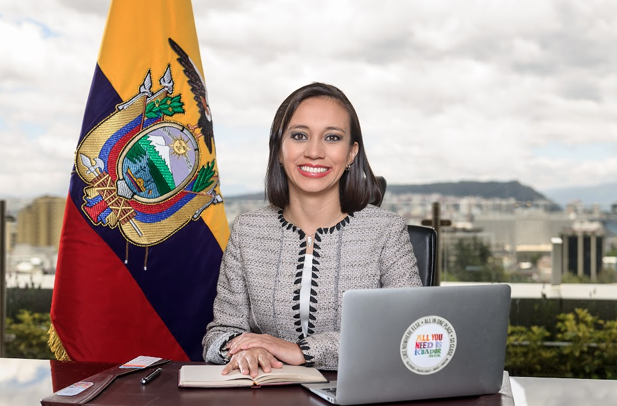 SANDRA NARANJOMINISTRA DE TURISMOLa Ministra de Turismo del Ecuador, Srta. Sandra Naranjo, es ambateña de nacimiento, estudió Economía por 12 años y se graduó con honores en Economía y Finanzas con mención en matemáticas. Posee una Maestría en Administración Pública y Desarrollo Internacional de la Kennedy School of Government en la Universidad de Harvard, y cuenta con un Diplomado Superior en Diseño, Gestión y Evaluación de Proyectos para el Desarrollo, otorgado por la Facultad Latinoamericana de Ciencias Sociales (Flacso).La Ministra Naranjo trabajó muy de cerca con el Presidente de la República del Ecuador, Ec. Rafael Correa Delgado, durante cinco años, desempeñándose como Coordinadora General de Control de Gestión de Compromisos Presidenciales, donde desarrolló el Sistema de Compromisos Presidenciales, el cual se emplea hasta la actualidad para dar seguimiento y lograr resultados en los programas prioritarios del Gobierno.   Su experiencia laboral, la ha vinculado al turismo y a organismos internacionales. Así, en Bali, Indonesia, trabajó en un estudio socio económico para el Banco Mundial en una nueva propuesta metodológica para medir las pérdidas del sector turístico por falta de saneamiento.